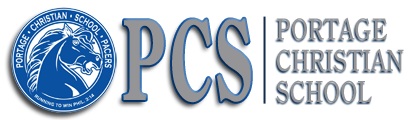 3040 Arlene Street – Portage, IN 46368P:219.762.8962 – F:219.763.99312022-2023 SCHOOL SUPPLY LIST6th GRADE & 7th GRADETeachers –Megan Stum mstum@portagechristian.net Tracy Mitchell tmitchell@portagechristian.net Phil Engel pengel@portagechristian.net Pastor Mike Bean mbean@portagechristian.netMichele Parnell mparnell@portagechristian.net NIV BiblePencils, yellow #2Pink erasersColored pencilsScissorsGlue sticksPencil pouchRuler – 12 inch/centimeter (math)Protractor & Compass (math)Scientific Calculator- must have fraction key & pi key (math)Graph paper (math)2 – 3 ring binders with pocket dividers. (will be used for math, science 6, English & social studies)6 pkgs. wide ruled loose leaf paper (math, science 6, social studies, English)10 single subject spiral notebooks (math, science 6 & 7, social studies, English, Bible)Page protector sheets (math, science 6 & 7)1 – 3 ring binder with college ruled loose leaf paper (science 7)1 – 4gb flashdrive for computer science1 – 2 pocket folder for computer science1 composition book1 pair WIRED earbuds or headphones for ILEARN testingP.E. Clothing: Plain gray tshirt and athletic basketball shorts, to the knee, running or court shoes with shoelaces. Refillable water bottle.3 LARGE boxes of tissues